             Republika Srbija       DOMA ZDRAVLJA MEDVEDJA              Broj:476            24.11.2023 god.              M e d v e d j aНа основу члана 27. став 1 тачка 3. Закона о јавним набавкама („Сл. гласник РС” бр. 91/2019, у даљем тексту: ЗЈН) и члана 83. - 85. Правилника о ближем уређивању планирања јавних набавки и набавки на које се закон не примењује, спровођења поступака јавних набавки и набавки на које се закон не примењује                                                  О Д Л У К УО ПОКРЕТАЊУ ПОСТУПКА ЈАВНЕ НАБАВКЕ  на коју се закон не примењује Д6- Tуларе/2023	Предмет набавке на коју се закон не примењује  чији се поступак покреће овом одлуком је набавка дрва за огрев за потребе амбуланте Дома здравља Медвеђа у Тулару	Средства су предвиђена финансијским планом ДЗ Медвеђа на конту 421223Оквирна вредност уговора за огревна дрва  је 172.727 дин.без пдв-еа	Наручилац се обавезује да истовремено са доношењем одлуке донесе и Решење о формирању  комисије за стручну оцену понуда.Понуда ће се послати на адресе најмање 3 понуђача	Комисија ће избор најповољније понуде извршити на основу критеријума најниже понуђене цене.	Остали елементи битни за реализацију набавке биће садржани у конкурсној документацији.СЛУЖБЕНА БЕЛЕШКА: Потврђујем да су Финансијским планом Дома здравља Медвеђа за  2023 годину  обезбеђена средства за реализацију предметне набавке.Датум:24.11.2023 године			       Медвеђа                                                                                                    др Драган Анђелковић 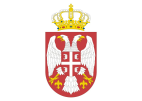              Republika Srbija       DOMA ZDRAVLJA MEDVEDJA              Broj:_ 476/1          23.11.2023  god.              M e d v e d j aНа основу члана 27. став 1 тачка 3. Закона о јавним набавкама („Сл. гласник РС” бр. 91/2019, у даљем тексту: ЗЈН) и члана 83. - 85. Правилника о ближем уређивању планирања јавних набавки и набавки на које се закон не примењује, спровођења поступака јавних набавки и набавки на које се закон не примењује  О Д Л У К Уо образовању комисије за набавку огревног дрвета  потребе ДЗ Медвеђа, редни број Д6Туларе/2023у саставу:       Подаци о јавној набавци:Оквирни датуми у којима ће спроводити појединачне фазе поступка јавне набавке:   
                                                                                                                                                    др Драган Анђелковић 1.Јовица Ковинићпредседник Комисије2.Снежана Бутуровићчлан комисије3.Оливера Ранчићчлан КомисијеПредмет јавне набавкенабавка Врста поступка јавне набавкеЈавна набавка на коју се закон не примењује Назив и ознака из општег речника набавкиПроцењена вредност јавне набавке (без ПДВ-а)____172.727,00_______________  динараОбјављивање конкурсне документацијеОбавештење о покретању поступка јавне набавке мале вредности  у року од 2 дана од доношења одлукеНачин објављивањаОбавештење о покретању поступка и потребна документација биће послати евентуалним понуђачима Рок за подношење понудаРок за подношење понуда је 05.12.023  године до 12 часова. Отварање понудаОтварање понуда биће 05.12.023  године у 12,20 часоваРок за доношење одлуке о додели уговораОдлука о додели уговора биће донета најкасније у року од 2 дана од дана окончања поступка Рок за закључење уговораУговор ће бити закључен по истеку законских рокова.           Директор ДЗ Медвеђа ________________________